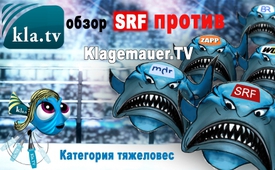 Категория тяжеловес: Обзор SRF против Klagemauer.TV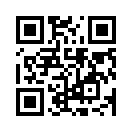 В эти дни Klagemauer.TV вновь, скажем так, было «окружено» всеми большими государственными ТВ-каналами и, что удивительно, от Швейцарии до Китая. Как раз назревает настоящая гонка, и это относительно вопроса: «Кто действительно распространяет фейковые новости?» Это так называемые качественные СМИ, то есть мейнстрим, или это свободные интернет-передачи, как от Кена Йебсена, Компакт, Klagemauer.TV и т.д. Вину всё время перкладывают друг на друга. Всемирное возмущение медийных гигантов указывает по крайней мере на одно: вся эта борьба имеет место в категории тяжеловесов. Поэтому так и сыпались вопросы тяжеловесов, которые, в первую очередь, были нацелены на то, чтобы выставить Klagemauer.TV как канал фейковых новостей и дисквалифицировать основателя Kla.TV Иво Засека, как и следовало ожидать, как антисемитского теоретика заговораВ эти дни Klagemauer.TV вновь, скажем так, было «окружено» всеми большими государственными ТВ-каналами и, что удивительно, от Швейцарии до Китая. Как раз назревает настоящая гонка, и это относительно вопроса: «Кто действительно распространяет фейковые новости?» Это так называемые качественные СМИ, то есть мейнстрим, или это свободные интернет-передачи, как от Кена Йебсена, Компакт, Klagemauer.TV и т.д. Вину всё время перкладывают друг на друга. Всемирное возмущение медийных гигантов указывает по крайней мере на одно: вся эта борьба имеет место в категории тяжеловесов. Поэтому так и сыпались вопросы тяжеловесов, которые, в первую очередь, были нацелены на то, чтобы выставить Klagemauer.TV как канал фейковых новостей и дисквалифицировать основателя Kla.TV Иво Засека, как и следовало ожидать, как антисемитского теоретика заговора. 

Прежде чем мы начнём следующий поединок между швейцарским «Обзором» и основателем Kla.TV Иво Засеком, ещё короткий взор за кулисы ринга: 
Баварское Радио выместило свой гнев на секретарше, которая была лояльна в течение 20 лет, за то, что она в своё свободное время модерировала передачи Kla.TV. Несмотря на то, что эта женщина всегда сознательно выбирала нейтральные тексты, приговор гласил: немедленное увольнение! С запретом входить на территорию студии, не дав ей возможность забрать личные вещи из офиса. Их вынесли на проходную. Посмотрим сразу кто же это был … (показывают ее фото). 
Упс, это же я … что ж, так бывает, если стоишь в борьбе за справедливость. Спасибо за вашу поддержку … но теперь вытираем слёзы и дальше:  

Гианлука Галгани от швейцарской SRF со своими 13 вопросами к Иво Засеку смело зашел на ринг. Но то, что Галгани ещё перед первым кругом на ринге через грубое нарушение правил раскрылся как распространитель фейковых новостей, ему возможно по-настоящему станет ясно только после этой передачи. Потому что следующее стало известно: представьте себе, что через 2 часа после телефонного согласия Иво Засека ответить на следующие вопросы в интервью, этот журналист находит владельца зала, и под предлогом будто Иво Засек не хочет отвечать на его вопросы, он хочет взять интервью у него, как арендодателя зала для Иво Засека. Другими словами, тут на ринг заходит автор фейков! Давайте посмотрим, что за вопросы таит в своей непредсказуемой душе этот представитель SRF. И само собой разумеется наших зрителей Kla.TV интересует, что швейцарское телевидение на самом деле сделает с этим интервью. Но об этом позже, когда SRF выдаст свой продукт в эфир.

Но теперь: «Ринг свободен» для тяжеловесов: SRF-фаворит Гианлука Галгани против основателя Klagemauer.TV Иво Засека. Приятного времени.


Доброе утро, господин Галгани,
Вчера, во вторник, 21 февраля в 10:20, Вам по моему заданию позвонила мой секретарь Беттина Буш и обещала вам, что я охотно письменно отвечу на Ваши вопросы. О Вашем запросе я узнал первый раз только 20 минут до этого. Итак, вот они, их 13:  

-------------------------------------------------------------------------------
Вопрос: У Вас регулярные контакты со швейцарскими политиками? С какими политиками из каких партий?

Ответ: нет. 

-------------------------------------------------------------------------------
Вопрос: В последние годы по меньшей мере 3 представителя Народной партии швейцарии выступили на AZK. Эта партия особенно близка Вам и OCG? Внедрила Народная партия Швейцарии уже некоторые Ваши политические идеи в народные иннициативы?

Ответ: Вы сознательно не заметили, что за последние годы по крайней мере 3 представителя левых, и среди них умеренные и даже очень левые, выступали на AZK? Швейцарская народная партия, ШНП, это партия близкая народу. 
Но так как мы как реабилитационное движение уже с 1983 года делаем тяжелую работу среди наркоманов, алкоголиков и страдающих людей любого сословия на уровне народа, мы, как и ШНП, стоим еще обеими ногами на земле. Это всё. Кто когда-либо лично своими руками взялся разгребать всю эту грязь, причиной которой является вся эта теоретическая политика, тот автоматически встанет на борьбу за подобные ценности. Это не имеет ничего общего с партийным мышлением. 
Почему Швейцарская народная партия должна перенимать политические идеи OCG? Большинство людей этой партии даже не знают о существовании OCG. OCG не мыслит в рамках партийной политики. Этим мы отличемся, что внимательно выслушиваем каждого. Мы никого не классифицируем на „правых или левых“, для нас, христианин, еврей и мусульманин равноценны; также мы не разделяем бедных и богатых, молодых и старых и т.д. У нас никому не дают предпочтение в ущерб другому. Почему нет? Потому что мы каждого человека на Земле видим как члена одного и того же организма. Мы нуждаемся во всех них и поэтому любим всех – и даже вас, сотрудников SRF! Так как если вы не прекратите быть голосом коварных разжигателей войны, бомбы в конечном счёте станут падать нам всем на головы. Поэтому мы нуждаемся в вас. Вы должны и можете этому помешать!

-------------------------------------------------------------------------------
Вопрос: В одной из проповедей Вы спрашиваете присутствующих, может Адольф Гитлер был мессией или апостолом. Почему Вы задаёте этот вопрос? Для Вас это не доказано, что Адольф Гитлер был массовым убийцей? 

Ответ: Что же это опять значит? Во-первых, Вы мой вопрос ловко переформулировали, так что выходит другой смысл, совсем не в мою пользу; во-вторых, я снова спрашиваю: Вы действительно так из рук вон плохи в исследовании или Вы только делаете вид? Вы ведь совершенно точно знаете контекст этого вопроса: я упрекаю людей за то, что они просто безрассудно всё повторяют. Этот экстремальный пример должен был всего лишь всем показать, как мы всё просто за всеми повторяем. В принципе, люди делают всё так, как Вы, господин Галгани, это сейчас ожидаете от меня и пытаетесь логическим давлением потребовать. Вплоть до 70-ти-летних все изрыгают проклятия на Адольфа Гитлера, хотя каждый из них его знает только по слухам. К тому же едва кто-то из них когда-либо читал запрещённую книгу «Моя борьба (Майн кампф)». И как раз тут открывается глубокая сущность сектантского фашизма. Он требует слепого послушания относительно официального написания истории. Того, кто её поставит под вопрос или прикоснётся к ней, ожидает или тюрьма, или крупный штраф. 
Когда Jugend-TV только едва затронуло вопрос виновности в войне, ювенальные службы тут же за одну ночь закрыли их интернет-канал и угрожали штрафом до 500.000 евро. Но то, что как раз эти силы, которые написали ту историю, доказуемо до настоящего времени на основании вымышленных предлогов ведут одну захватническую войну за другой, втягивают самые разные народы в свои войны и это всё во имя демократизации, прав человека и мира ... – это есть и останется тёмной стороной медали. Одни и те же силы демонизируют всех, от Орбана до Путина, всех, кто экономически и политически не пляшет под их дудочку – и это непрерывно, несмотря на доказуемо оправдывающие свидетельства об этих государственных руководителях. Мы в многочисленных выпусках в деталях доказали, что вся эта «арабская весна» является одной проклятой атакой американской администрации и их кукловодов. Мы основательно доказали, что эти разжигатели войны сами за спиной снабжают оружием тех террористов, с которыми они потом якобы борются. Мы доказали всю эту ложь против Саддама Хуссейна, против Каддафи, против Ассада и всех свергнутых руководителей. Но вместо того, чтобы наши доказательства точно исследовать и, испугавшись, признать, что вы позволили инструментализировать себя милитаристскими силами, вы непрестанно навязываете людям вашу точку зрения и вдобавок ещё боретесь со всеми важными очевидцами, неопровержимыми учёными, историками и прочими. Речь тут не идёт и не шла о вопросе, был ли Гитлер массовым убийцей или нет. Речь только лишь о том, будем мы и дальше, как глупое стадо, только повторять, что говорят или выкрикивают другие, или мы хотим, наконец, стать зрелыми и научиться сами думать, или нет. Но кто своим гражданам под угрозой штрафа запрещает самим думать и оценивать, тот поистине мерзкий диктатор, который никому не приносит ни малейшей пользы. Я достаточно ясно выразился? 

-------------------------------------------------------------------------------
Вопрос: Вы также сказали, что читаете книгу «Моя борьба (Майн кампф)», чтобы посмотреть, что там происходит. Разве это не ясно каждому нормальному человеку, что в ней происходит? Или Вы видите в книге Гитлера возможности интерпретации, которые пока ещё остались неоткрытыми? 

Ответ: То, что должно быть ясно каждому нормальному человеку, я подробно изложил в пункте 10. Но ещё раз: именно на такие вопросы можно зрело самому дать ответ только тогда, когда всё это прочитаешь лично. Почему Вы так невероятно боитесь того, что эта книга будет читаться? Я спрашиваю Вас: Вы когда-нибудь её сами читали или Вы тоже принадлежите к тем дрессированным приматам, которые должны продавать непроверенное повторение за кем-то как высокое качество, так как иначе Вас лишат лицензии?

-------------------------------------------------------------------------------
Вопрос: Вы опознаёте всемирный заговор СМИ, политики и финансов против граждан?

Ответ: Опознать это, в первую очередь, дело СМИ, политики и юстиции. Что я ясно вижу, так это то, что все они не готовы к серьёзным расследованиям, хотя по всему миру уже годами громко жалуются на такие заговоры. Отчётливее всего я могу доказать заговор СМИ, политики и финансового мира, который выразился в десятилетней травле лично против меня и моей семьи как граждан: 
За то, что мы уже на протяжении более 35 лет, как молящиеся и платящие налоги христиане, поставили на ноги тысячи нуждающихся человек, нас уже десятилетия преследуют почти все значимые СМИ. Они, как и Вы вчера, встают со своими камерами перед нашим домом, снимают ещё и указатель населённого пункта и потом рассказывают народу, что тут живёт очень нехороший человек, с которым никто не хочет иметь дело, SRF говорит дословно о моём ресторане: «Туда никто не заходит». С этого момента всё население было настроено против нас. То же самое в отношении моих художественных фильмов, книг, CD и т.д. Всё точно так же систематически подвергается атаке; мои фильмы изгоняются с каждого кинофестиваля, каждого кинотеатра и даже с полок киоска. И если их всё же где-то берут, то так называемые качественные СМИ налетают на продавца и угрожают ему испортить репутацию, если он не выбросит их. То же самое медии делают в отношении всех наших мест съёмок, как только узнают об этом. Они угрожают владельцам этих мест, владельцам залов, владельцам магазинов, систематически натравливают на нас банки, госслужащих, население и т.д. Если я хочу взять маленький кредит, то несмотря на пятикратную гарантию, банки мне отказывают. Имея на руках договор на покупку дома, вы, стоящие в сговоре медии, налетаете за моей спиной на председателя коммуны, пока он, затравленный вами, не противостанет уже заключенной по рукам сделке, не порвёт договора, и под угрозой массивной атаки СМИ и политического сопротивления, не запретит всякую покупку. И если я всё же настаиваю перед банком в такой ситуации на том, чтобы мне открыто сказали, почему это так, то мне заместительно за всех швейцарский банк UBS даёт ответ: „Потому что Вы тот господин Засек, которого не особенно любят СМИ. Мы Вас тоже не любим и не хотим, чтобы нас видели в сделке с Вами.“ Экономическое преследование доходит вплоть до концернов, таких как Сименс, который отказал мне в покупке звуковой апаратуры. 
Что касается преследования граждан со стороны политики: мы во многих передачах доказали, что, к примеру, движение Antifa в Германии оплачивается политикой; что они бросают против нас камни и бесчинствуют, если мы выходим на улицу, чтобы указать на опасность мобильного излучения или ранней сексуализации и прочего. То же самое они делают и со всеми, с кем мы познакомились в связи с AZK. Нас атакуют также и в Швейцарии. Одним словом: мои многочисленные, большие и до краёв наполненные папки с лично пережитыми нападками СМИ и моими напрасными опровержениями дают Вам недвусмысленный ответ на Ваш вопрос, вижу ли я где-либо реальный заговор со стороны СМИ, политки и экономики. И ещё 1000 не упомянутых здесь событий доказывают, что такие заговоры реально существуют. Что они по всему миру, я могу опознать с тех пор, как я познакомился с сотнями замечательных высокопоставленных людей из экономики, политики, науки, религии и т.д., которые преследуемы теми же людьми и институтами, что и мы. И как раз этот факт, как Вы, наверное, знаете, привёл к тому, что я вообще основал AZK, Klagemauer.TV и прочее. Это, другими словами, не что иное, как союзы самообороны.

Вопрос: В одной проповеди Вы сказали, что демократия ни на что не пригодна, и что диктатура это единственно возможная форма государства будущего. Является ли диктатура государственной формой будущего?

Ответ: Удивительно, что Вы так неуклюже хотите умалить этот вопрос до простого: «да» или 
«нет». Вы  же, наверняка, либо слышали мои соответствующие ответы во взаимосвязи, либо исследовали их как начинающий, или совсем не исследовали. Почему Вы, в манере Баварского радио, совершенно изолируете столь важные высказывания от их тщательно объяснённой взаимосвязи? 

Я ведь ясно, по-немецки, изложил, чтобы даже для самого жалкого начинающего не было преткновения, и не остался открытым ни малейший вопрос! Но специально для Вас, избранного лица передачи «Rundschau» Швейцарского телерадиоканала SRF, ещё раз непосредственная взаимосвязь к этому высказыванию: я ведь ясно объяснил, что наши демократии, по причине различных злоупотреблений властью, обесцениваются. Прежде всего, я показал, что наши, так называемые, демократии были подорваны диктатурой СМИ. Я осудил любую форму лжедемократии, которая на деле поистине является замаскированной диктатурой. Я сделал это высказывание наглядным на примере замаскированной диктатуры СМИ. Как именно вы это делаете, я объяснил Вам, господин Галгани, во-первых, в пяти предшествующих ответах в этом письме. Во-вторых, Вы как раз заняты тем, что диктуете мне по заданию вашего диктатора. Так как Вашему SRF-работодателю совсем не по душе, что я защищаю не его идеологию. 
Но вернёмся к взаимосвязи моей проповеди: 

Я нигде не говорил о диктатуре, знакомой нам из негативно обременённой истории человечества. Почему же Вы скрываете все важные центральные высказывания? Сначала я показал на очень простых примерах, что от самого маленького футбольного клуба вплоть до самых малых деловых активностей, всё имеет «совершенно естественный диктаторский» отпечаток. На этих примерах я сначала объяснил людям, что если тебе диктуют, то необязательно это является чем-то плохим. Почему нет? Ещё раз: потому что вся общественная жизнь не смогла бы функционировать иначе, как только через диктат начальников. Но в обыденной жизни мы вдруг называем их повсеместно не диктаторами, а благосклонно и просто: »шеф«, »руководитель«, »тренер«, »директор« и т. д. Но они, конечно, в каждом отдельном случае могут соруководить, или только частично соруководить, или, в худшем случае, полностью диктовать против воли своих подчинённых. Но диктовать нужно, Вы понимаете? Это распространяется вплоть до автобусных парков, где с водителем не разрешено даже перекинуться словом, чтобы тот без аварий мог вести автобус. Это ведь понимает уже каждый ребёнок! Вы понимаете, о какой маленькой разнице я как раз говорю? В дальнейшем я подробно объяснил, что мы уже десятилетия назад открыли согласную природе, небесную навигацию, которая необычайно прекрасным образом удовлетворяет каждого отдельного человека в группе, уделяет внимание самым слабым и вовлекает каждого в отдельности не только мнимо, но совершенно реально. Эту более высокую форму управления я противопоставил лжедемократии или плохой диктатуре. Далее я указал на то, как тех же людей, которым везде во имя демократии позволяют как бы соуправлять, а с другой стороны манипулируют различными хитрыми пропагандистскими трюками, обременяют трудной, специальной терминологией, обходят многими уловками и так постоянно обманывают. Другими словами, я всё время обращал наше внимание на открытие навигации более высокого вида, формы небесной диктатуры, которая, в конце концов, без проблем навигирует каждую стаю птиц, каждый рой пчёл, а также каждое стадо буйволов, каждый косяк рыб и т.д. Я говорил о нашем практическом опыте относительно полностью удовлетворяющей интеллигентности роя, о божественной навигации славы, где все участники могут пережить 100%-ное единство и удовлетворение, и никого не обходят за счёт другого. Эту форму небесной диктатуры я называю теократией. И теперь я спрашиваю у Вас, господин Галгани, две вещи: 1. Действительно ли Вы не расслышали все эти взаимосвязи? 2. Что бы Вы предпочли в своей собственной жизни? Рабочий коллектив, футбольную команду, рабочий климат и т. д., в котором 48% постоянно должны неохотно принимать участие в том, что говорят 52%, только потому, что они имеют на несколько голосов больше; или работу команды, в которой, например, все 11 членов в кратчайшее время во всех делах инспирируются и вдохновляются одним и тем же желанием? Возможно, вы скажете, что не хотели бы быть марионеткой или что-то подобное. К этому случаю ещё один несколько смелый пример, который Вам, может быть, ближе: что Вы предпочитаете при половом акте? Плыть вместе до цели с согласными природе силами и порывами или, недалеко от финишной линии, вечные дискуссии и разделяющие ссоры? Вы, конечно, понимаете… Даже на этом уровне существует функционирующая общая навигация. Я сказал: существует! Одно знание этого может дать надежду и подъём на лучшее. Если наш описанный опыт функционирующей высшей навигации для всех не имеет для Вас лично никакого значения, то идите и дальше недовольным по жизни, преследуя и нанося ущерб таким людям как мы. Мы, между тем, и далее наслаждаемся этой открытой нами небесной гармонией, я – со своей большой семьёй и со всеми тысячами понимающими сотрудниками во всём мире, как мы это уже делаем в течение десятилетий.

Вопрос: В одной из проповедей Вы отчётливо объясняете, что еврей обычно пытается сделать людей «глупее»? Является ли это антисемитским выражением? Почему еврей должен пытаться сделать людей глупее?
Ответ: И здесь тоже опять на 100 % извращённое и просто вымышленное высказывание. Я очень точно знаю, что я никогда нигде не делал высказываний такого содержания. Я думаю, в таком изложении нет этого предложения даже в какой-либо вырванной из контекста цитате, которую я мог бы упомянуть. Я теперь почти уверен, что Вы в своих поисках наткнулись на мой АЦК-доклад в защиту евреев, но его, как и во всех остальных темах, умело скрываете, чтобы меня, всё же, застать врасплох, дабы клеймить меня антисемитом или ещё как-то объявить преступником. Я говорю Вам ещё раз ясно и понятно, как я отношусь не только к евреям, но и к мусульманам и любой другой религии: я люблю их всех, потому что я, и все мы, нуждаемся в них. Все истинные верующие из всех религий всё больше будут любить друг груга и совместно творить доброе. При этом я очень дифференцированно и подчёркнуто различаю между террористами и религиозными людьми. Если я нахожу что-то преступное или террористическое в человеке, который называет себя евреем или мусульманином, то я с первой же секунды консеквентно отделяю одно от другого. С того самого момента я буду говорить о террористе и уже не о еврее, мусульманине или о ком бы то ни было. Почему нет? Потому что именно это являлось бы сущим рассизмом. Мы все индивидуумы, и, следовательно, никого нельзя зажимать в угол или привлекать к ответственности за поступки других, ни за добрые, ни за худые. Каждый отвечает только за себя. Но ни истинные евреи, ни мусульмане и не мы, христиане, не стали бы совершать какие-нибудь криминальные поступки. Террорист никогда не является верующим, и истинный верующий никогда не может быть террористом. Забудьте же эту травлю на евреев, которую вы пытаетесь подвесить мне. Я люблю евреев точно так же, как мусульман и любую другую религию. Стало ли оно для нас очевидным или ещё нет, но у нас у всех один и тот же Бог, мы же между собой братья. В действительности мы гораздо больше, чем просто братья: вместе мы образуем живой организм. К нему принадлежите, согласно нашим познаниям, и Вы, господин Галгани... это проявляется уже в Вашем энзиматическом действии. 
Вопрос: Где Вы видите причины тому, что сегодня многие люди не доверяют СМИ и обозначают их «лживой прессой»?
Ответ: Ведь уже Авраам Линкольн говорил: «Можно обманывать часть народа всё время, и весь народ – некоторое время, но нельзя обманывать весь народ всё время». Тот факт, что вам десятками лет почти слепо доверяли, сделало вас поверхностными и халатными. Когда стало общеизвестно, что вы, как так называемые качественные СМИ, в союзе с поджигателями войны вели нагло выдуманную и ложную военную пропаганду, которая лишь в одном Ираке привела к более, чем одному миллиону погибших и миллионам беженцев, народы проснулись, стали зрелыми и начали вас контролировать. После этого были выявлены тысячи подобных обманов с последствиями войны, которые, в свою очередь, привели ко многим миллионам погибших и бесконечным потокам беженцев. Но вы, вопреки явным доказательствам вашего сообщничества с поджигателями войны, никогда не сдавались и не переходили на примирительную позицию. Вместо этого вы по сей день остались рупорами одних и тех же поджигателей войны. И поэтому я призываю Вас немедленно выйти из этой преступной связи, вместо того, чтобы теперь ещё и преследовать тех, кто обнаружил ваши смертоносные фальсифицированные освещения событий и больше не может смириться с ними. Здесь я заостряю Ваше внимание на том, что сейчас всюду в мире создаются независимые центры документации для военных преступлений СМИ. Не позже, чем после возможной следующей войны, также и предшествовавшее ей подстрекательство к войне средствами массовой информации мэйнстрима, будет признано военным преступлением. В будущих процессах по делам о военных преступлениях даже самые незначительные журналисты мэйнстрима, как соучастники преступлений, будут привлечены к ответственности. Выйдите лучше всего сегодня уже и разгрузите себя тем, что вы сами снова станете 4-ой властью и начнёте выкладывать, что там внутренне у вас и в правительственных кругах идёт наперекосяк. Многие Ваши коллеги уже сделали это. От них мы знаем, что у вас происходит. Пусть они вместе с Вами героями войдут в историю.
Вопрос: Далее Вы в проповеди поясняете, как Вы пытаетесь повлиять на политиков в Швейцарии. Почему Вы хотите повлиять на швейцарскую политику? Вы видите себя в качестве вдохновителя идей для швейцарской политики?
Ответ: Прежде всего, почему Вы здесь внезапно избираете тон, будто я делал бы что-то плохое, если бы имел намерения подобного рода? Не являюсь ли я уже 60 лет гражданином Швейцарии? Я мог бы в любое время, без всякого зазрения совести стремиться попасть в политику, как и любой другой человек, чтобы выставить свою кандидатуру на выборы, как по мне, стремиться стать депутатом в национальный совет или в федеральный совет. При этом я может, наконец, был бы даже одним из тех, который сразу мог бы продемонстрировать для всех видимую модель общества, куда бы повела моя политика.           
Всё-таки мне удалось с тысячами самых разных людей всех родов произвести труды, которые мир никогда ещё не видел. Или Вы знаете о целых движениях, которые в течение десятилетий предлагают всё без исключения безвозмездно – и это без сборов и без призывов к пожертвованиям, без пометок с номером счёта и тому подобное? Вам знакомы целые движения, которые за свой счёт берут на себя самые тяжёлые социальные случаи в народе и по совместительству или по полной занятости в течение долгих лет восстанавливают их, и, сверх того, ещё с готовностью оплачивают налоги? Вам известно о целых движениях, которые всегда беспокоятся о благе и всём наилучшем для других, даже если это им приносит личные убытки? Знаете ли Вы группы людей, осыпающие друг друга благодарностями после того, как они друг другу безвозмездно послужили? Таким образом я мог бы продолжать ещё довольно долго.
Но вернёмся к Вашему вопросу: «Нет, не бойтесь, я не хочу стать политиком. Я просто не могу больше безучастно наблюдать, как беззаконие всё больше объявляется правомерным, а правомерное - беззаконием.
Возьмём ключевое слово «ранняя сексуализация». После того, как пресса мэйнстрима, прежде всего газета «Блик», предоставила нам новый учебный план 21, мне этого было достаточно. Почему достаточно? Потому что "Блик", с его предварительно сформулированными вопросами к воспитателям детских садов, сделал очевидным, кто стоит за новым обязательным сексуальным воспитанием. Так «Блик» большими буквами поставил заголовком: «Ведет глотание спермы к полноте?». И как будто управляемые призрачной рукой, все одновременно, вплоть до престижных ежедневных газет, внезапно все представили назначенные темы просвещения. А до следующего маскировочного процесса они звучали ещё очень жёстко:
„Что значит «трахать в жопу», «мудить»?“.
„Кто такие «дрочилы»? и многое другое.
В двух словах, мне важно одно: сохранить моральные и этические ценности. Я - христианин, а не политик. И как таковой, я не собираюсь безучастно наблюдать, как такой больной, отвратительный и убийственный нигилизм, со всеми его зловониями педофильных извращенцев, ещё окончательно внедрится в нашу политику и, наконец, ещё и в наши законы. Моё влияние на политику, это выражаясь коротко то, что я уже делаю с kla.tv: я веду борьбу против любой формы лжи, обмана, сознательного хищения, следовательно, также любой формы коварно отказанных опровержений, каждой противоречащей закону природы унификации и коварной диктаторской глобализации под прикрытием демократии. Я борюсь против всякой политики, ориентированной только на прибыли, любого разжигания войны, любого человеконасилования во имя здоровья, любого обирательства во имя охраны окружающей среды, каждого клеветнического переворота для геополитических целей и т.д. и т. п.

Вопрос: В медиажурнале „ZAPP“ канала NDR анонимный ушедший сотрудник Kla.TV утверждает, что на Kla.TV не проводят расследование, но мастерят передачи только по идеологическим критериям и по собственному вкусу. Так ли выглядит метод работы Kla.TV?

Ответ: Теперь у меня постепенно появляются сомнения, что Вы вообще когда-либо что-то расследовали на наших сайтах Kla.TV. Вы действительно не заметили тысячи приведённых нами источников? Серьезные источники –  это же часть нашей отличительной черты. Наши корреспонденты, в отличие от вас, журналистов мейнстима, не кормятся просто из трех информационных агентств, которые, под контролем различных секретных служб, спонсирующих и лоббирующих концернов и т. д. ещё и предписывают нам, что мы должны сообщать, о чем умалчивать или даже кого атаковать. У нас, наоборот, для своих передач многочисленные сотрудники должны еще напряженно работать. Достоверность каждой статьи подвергается подробному контролю: по содержанию, морально-этическим критериям, а также юридически. Так что, у нас иногда даже маленькие выпуски имеют до 100 или более приведенных источников. Как же Вы, как профессиональный журналист, можете спрашивать о том, проводит ли Kla.TV расследования?

И что касается этого так называемого анонимного ушедшего сотрудника Kla.TV: с ним мы хотели бы познакомиться, так как никто из нас не знает, от кого сбежал этот раб. Кроме того, он не говорит на нашем языке. Дело в том, что он думает и говорит исключительно как сотрудник мэйнстрима и не знает даже самых основных наших принципов. Приведу пример: этот якобы сбежавший тип утверждает, что запрещено даже самому проводить расследования, что заставляют зачитывать какие-то новости, содержание которых ты не поддерживаешь. Но этот чужак очевидно не знает (и именно это приводит к заключению, что это специально сформулированное фейковое сообщение СМИ) – у нас все работают на общественных началах. Здесь никого не принуждают что-либо делать! Как раз наоборот: каждый отдельный выпуск в каждой области и на каждом этапе абсолютно «желанный ребенок». Каждый содействующий воплощает исключительно то, что он выбрал и желает сделать сам. Всё остальное не соответствует Kla.TV. У нас есть так называемый «Инфо-пул», которым свободно пользуются все 200 модераторов со всего мира. Нет какого-либо принуждения, потому что каждый зачитывает только то, что он/она поддерживает. 
Утверждение так называемого ушедшего сотрудника Kla.TV просто курам на смех ещё и потому, что у нас вообще нет штатных сотрудников. У нас нет ни трудовых договоров, ни постоянных мест работы. Всё происходит по 100%-ому собственному побуждению и по собственному выбору, в свободное время, и каждый финансирует себя сам. Так что, никому ничего не навязывают! Но то, что есть у наших настоящих содействующих – это обязательность друг к другу, которая приходит от сердца. Но это мы закрепляем рукопожатием лишь после того, как тщательно проверили друг друга, можем ли мы и хотим ли как один стоять за этот совместный бег и труд. Тем самым передача NDR-Zapp – это классические фейковые новости. ЕС как раз как одержимый, мастерит большую виселицу, уважаемый господин Галгани, виселицу в виде новых законов СМИ. Почему? Потому что на этой виселице, уважаемый господин Галгани, они хотят повесить все те свободные СМИ как так называемые «платформы фейковых новостей», которые упразднили вашу скрытую медийную власть. Но миллионы свободолюбивых людей позаботятся о том, чтобы эти новые законы были сначала применены к фейковым новостным каналам мейнстрима, потому что они, если выразиться мягко, становятся всё более экспоненциально возмутительнее.

Вопрос: Вы считаете, что все СМИ находятся под контролем могущественных групп заинтересованных лиц из экономики и политики?
Ответ: Для начала: как можно по-другому интерпретировать следующий небольшой обзор?
Вот, может быть, для Вашего личного повышения уровня знаний: глобальных агентств существует в настоящий момент всего лишь 3 (прописью три). Эти 3 правят всем нашим миром:
1 Американская Ассошиэйтед Пресс (АП) с более чем 4000 сотрудников по всему миру. АП принадлежит медиа-компаниям США с главной редакцией в Нью-Йорке. АП-новости используются 12000 СМИ и тем самым ежедневно достигают больше половины всемирного населения. 
2 Квазигосударственное французское Агентство Франс Пресс (АФП) находится в Париже и тоже имеет 4000 сотрудников. АФП рассылает в день более 3000 сообщений и 2500 фотографий в СМИ во всём мире. 
3 Британское «Рейтер» в Лондоне, организованное по-типу приватного предпринимательства и имеющее более 3000 сотрудников.

Для Вашего личного изучения так же и следующий небольшой обзор: 
то же самое применимо естественно к экономике, политике и т.д. Почти каждая информационная передача SRF делает очевидным, как приходится потаскухе SRF раздвигать ноги перед своими одержимыми бизнесом и властью казначеями. Прежде всего каждый раз проявляются беспощадно страстные к прибыли лобби фармацевтики, мобильной связи и глобализации. Ради своей жадности к доходу они идут по трупам. Однако Вы просили меня к таким огромным темам дать только короткий ответ. Более короткого варианта у меня, к сожалению, не получилось.

Вопрос: Думаете ли вы, что и сообщения SRF зависимы, контролируются заинтересованными группами и умышленно распространяют ложные сообщения?

После того как SRF годами, день за днём, передаёт те же самые сообщения и акценты, как и объединение, показанное выше на эскизе, то оно само отвечает Вам на этот вопрос.

Вторая часть вашего вопроса: сознательно ли распространяет SRF фальшивую информацию? Укажу Вам только на пропаганду войны SRF в отношении Сирии: так как SRF уже давно исследует наш канал Kla.TV, не может быть, что вы не знаете, что ваше освещение Сирийских событий строится лишь на обмане. Но несмотря на эти корректуры движение в этом направлении продолжается дальше. Также и SRF, по-прежнему, остаётся неисправимым, как и другие ведущие СМИ, ссылаясь на так называемый «Сирийский наблюдательный пункт за правами человека». Только за последние месяцы многочисленные очевидцы снова и снова сообщали, как этот наблюдательный пункт предательски распространяет ложь и обман. Точно так же уже давно и основательно доказано, что этот наблюдательный пункт состоит из одного единственного человека, который даже не живёт в Сирии, т.к. место его проживания – город Ковентри в Великобритании. И кроме этого так называемого «наблюдательного пункта», по достоверным сведениям, на месте нет никакого второго. То же самое относится и к Восточной Украине. Kla.TV имеет более 300 информаторов, живущих в Украине. И действительно истинные военные корреспонденты, находящиеся, например, на месте в Донбассе, могут сказать вам, сколько западных военных корреспондентов находятся на месте на самом деле: абсолютно никого – ни одного! Почему нет? Потому что все они сидят в Киеве и получают свою информацию от криминального путчистского правительства! Так и не иначе это выглядит. И только лишь через сообщения наших очевидцев, SRF уже давно осведомлено об этих фактах. Своим неподтвержденным продолжением в ложном, фейковом направлении, и здесь ответ для вас даёт само SRF. Детальные доказательства только что сказанного по следующей ссылке: www.kla.tv/7430 
www.kla.tv/10019
 www.kla.tv/9822  Все передачи только на немецком


-------------------------------------------------------------------------------
Вопрос:На одном из выступлений в Куре, вы показали публике фотомонтаж(?), где известные международные политики и даже папа римский показывают сатанинское приветствие. Вы, действительно, убеждены в том, что сатана руководит этими людьми?

Это мой 13-ый и последний ответ: теперь, на самом деле, меня не переубедить в том, что вы со всеми своими вопросами ищете не ответы, а, исключительно, слабые места. Потому что так плохо не мог исследовать даже самый скверный журналист. Именно этот вопрос подтверждает, что вы получили мою речь в полном объёме. Так как мы говорим сейчас именно о том выступлении, которое я разъяснил под пунктом 12. Таким образом, эти вопросы были бы для вас излишними, если бы вы не искали моё слабое место. Этот доклад стоял для вас открыто в сети. Фотомонтаж можно забыть сразу, поскольку эти живые сцены я знаю из телевидения. Да, вы повторяетесь снова и снова, до сегодняшнего дня. Но кто... (чтобы ответить на ваш вопрос) действительно глубоко убеждён в том, что сатана, например, руководит папой римским, так это его собственные священники, которые десятилетиями принадлежали к посвящённым. Кто глубоко уверен в отношении масонства, – так это их собственная библия «Мораль и догма» и их высшие пророки. Это они нам уже показали, и Вы, господин Галгани, видели и слышали это подробно в моём выступлении. О музыкантах и говорить нечего, они открыто поют об этом в своих текстах, уже не произнося назад по буквам, как это делали первые музыканты сатанинской сцены. Эти и многие другие инсайдеры вызвали всю эту лавину разоблачений. Кто, в конце концов, может меня переубедить в отношении Обамы? Не совершал ли он, как никто другой из этого поколения, дела дьявола? Он не только нарушил все свои предвыборные обещания с первого дня правления, но, к тому же, делал ещё точно противоположное тому, что обещал. Так и не иначе выглядит дьявол! С дьявольским обманом, под предлогом мнимой демократии, он погубил столько людей, как никто другой из бывших президентов США. Кто смог бы такое делать, если не сын дьявола? Ещё в заключение: знаете ли Вы, как узнать, является ли кто-то праведником, а значит – дитём Бога, или дитём дьявола? Библия поясняет:

1-е послание Иоанна 3,10: «Дети Божии и дети дьявола узнаются так: всякий, не делающий правды, не есть от Бога, равно и не любящий брата своего».



Как Вы видите я был готов подробно ответить на ваши 13 вопросов. Я признаю Вас как брата в Боге, если Вы поступите честно и справедливо с моими ответами, а также извлечёте для себя благотворные последствия. Пусть благословит Вас в этом и даст силы Бог, живущий тоже и в Вас! И теперь, когда мы уже почти, так сказать, братья , ещё один последний совет: не боритесь против меня или нас – вы проиграете.

С глубоким уважением, 
Иво Засек


PS: Ещё один совет – книга "Господь перемен" от Иво Засека - знакома она Вам? (смотри (http://www.sasek.tv/books/wandlung/ru )от isИсточники:ExpressZeitung, Ausgabe 4, Febr. 2017Может быть вас тоже интересует:#IvoSasek-ru - Иво Засек - www.kla.tv/IvoSasek-ru

#Kla.TV-ru - www.kla.tv/Kla.TV-ruKla.TV – Другие новости ... свободные – независимые – без цензуры ...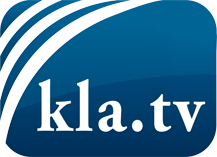 О чем СМИ не должны молчать ...Мало слышанное от народа, для народа...регулярные новости на www.kla.tv/ruОставайтесь с нами!Бесплатную рассылку новостей по электронной почте
Вы можете получить по ссылке www.kla.tv/abo-ruИнструкция по безопасности:Несогласные голоса, к сожалению, все снова подвергаются цензуре и подавлению. До тех пор, пока мы не будем сообщать в соответствии с интересами и идеологией системной прессы, мы всегда должны ожидать, что будут искать предлоги, чтобы заблокировать или навредить Kla.TV.Поэтому объединитесь сегодня в сеть независимо от интернета!
Нажмите здесь: www.kla.tv/vernetzung&lang=ruЛицензия:    Creative Commons License с указанием названия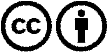 Распространение и переработка желательно с указанием названия! При этом материал не может быть представлен вне контекста. Учреждения, финансируемые за счет государственных средств, не могут пользоваться ими без консультации. Нарушения могут преследоваться по закону.